Job Description 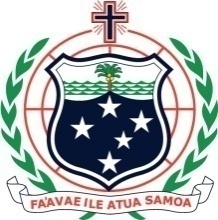 Government of SamoaMINISTRY OF NATURAL RESOURCES AND ENVIRONMENTMatāgaluega o Puna'oa Faalenatura ma Siosiomaga--------------------------------------------------------------------------------------------------------Position Title:		Senior Accounts Clerk Division/Section:	Corporate Service Division/Accounts Position Code:	NE003293Supervision Code:	NE002461Salary Grade: 	A05, $13,474 / $15,409p.a max Location:		Level 3, TATTE BuildingDate: 			23rd July, 2020Sustainable Development of Samoa’s Environmental Resources to ensure a better quality of life for all its peopleMore information can be found on our website at www.  [info@mnre.gov.ws]To provide effective and efficient financial services and advice to the Ministry to enable the financial resource of the Ministry to be effectively planned monitored and reported upon.Responsible to: Principal Accountant Responsible for: N/A Functional relationships:Internal:ACEO-CSDAll StaffExternal:PublicMOFAudit[Key Responsibility 1] -Analyse and Review ControlsPrepare Non Tax Revenue (NTR) analysis for outputs on a monthly basisReview internal controls for charging and collections NTR[Key Responsibility 2] – Reconciliation and do follow UpsConduct and facilitating recovery actions on uncollected debtsConduct reconciliation of all NTR transactionsUpdate the database and reconcile with daily collections and online receipts[Key Responsibility 3] – Update Database and Posting on Finance OneConduct daily  posting of receipts online and prepare online lodgement for daily collectionUpdate database and reconcile with daily collection and online receipts(Key Responsibility 4) – Responsible for all Revenue Records for Audit Purposes Keep and update register of all accountable forms such as receipt books, sub-receipts books and TY76.Job Competencies/Specifications (sample only)Job AnalysisOverview of MinistryPurpose of PositionKey RelationshipsKey ResponsibilitiesMERITJob Competencies DescriptorsSKILLS  & ABILITIES1.Basic Problem Solving   Skills2.Communication & Presentation SkillsDemonstrates basic problem solving techniques and common sense approach in problematic mattersUnderstands and explain in a logical manner actions taken when dealing with a common problemUndertakes operational tasks and being able to resolve on the spot basic issues on operations or administration  Communicates clearly in written and verbalConveys and reports   basic information on  operational requirements and related issuesBeing able to apply logic to support and solve  common issues in relation to assigned taskPERSONAL ATTRIBUTES1.Commitment & Personal Drive2.Integrity and HonestyWork effortlessly in any circumstances Committed to the work, team and organisation by cooperating in team activities and valuing the input of othersWork together to achieve a common purpose Acts with integrity at all timesDemonstrates transparency in work operations and being able to explain own actions Role models professionalism, and objectivity in approach to sensitive mattersPresents and discloses authorised information where neededEXPERIENCE & PAST WORK PERFORMANCERelevant years of experience.Experience and knowledge in relevant area or as per job requirementAt least 1 year working experience in Accounting and related area.QUALIFICATIONSRelevant Tertiary Qualification/Fifth and Sixth Form passesPSSC with pass in Mathematics and AccountingPosition Title:Position Title:Position Title:Senior Accounts Clerk Senior Accounts Clerk Senior Accounts Clerk Senior Accounts Clerk Senior Accounts Clerk Senior Accounts Clerk Reporting to:Reporting to:Reporting to:Principal AccountantPrincipal AccountantPrincipal AccountantPrincipal AccountantJob StatusPermanent Description of JobDescription of JobDescription of JobTo provide effective and efficient financial services and advice to the Ministry to enable the financial resource of the Ministry to be effectively planned monitored and reported upon.To provide effective and efficient financial services and advice to the Ministry to enable the financial resource of the Ministry to be effectively planned monitored and reported upon.To provide effective and efficient financial services and advice to the Ministry to enable the financial resource of the Ministry to be effectively planned monitored and reported upon.To provide effective and efficient financial services and advice to the Ministry to enable the financial resource of the Ministry to be effectively planned monitored and reported upon.To provide effective and efficient financial services and advice to the Ministry to enable the financial resource of the Ministry to be effectively planned monitored and reported upon.To provide effective and efficient financial services and advice to the Ministry to enable the financial resource of the Ministry to be effectively planned monitored and reported upon.Nature of workNature of workNature of workAssist with all accounting works at the Expenditure side of the Accounts Section.Assist with all accounting works at the Expenditure side of the Accounts Section.Assist with all accounting works at the Expenditure side of the Accounts Section.Assist with all accounting works at the Expenditure side of the Accounts Section.Assist with all accounting works at the Expenditure side of the Accounts Section.Assist with all accounting works at the Expenditure side of the Accounts Section.Work Hours per week: 40hrs per weekWork Hours per week: 40hrs per weekWork Hours per week: 40hrs per weekWork Hours per week: 40hrs per weekWork Hours per week: 40hrs per weekWork Hours per week: 40hrs per weekWork Timings: 9am TO 5pmWork Timings: 9am TO 5pmWork Timings: 9am TO 5pmRoles and ResponsibilitiesRoles and ResponsibilitiesRoles and ResponsibilitiesRoles and ResponsibilitiesRoles and ResponsibilitiesLevel of ResponsibilityDeliverablesDeliverablesDeliverables11Analyse and Review ControlsAnalyse and Review ControlsAnalyse and Review ControlsHighPrepare Non Tax Revenue (NTR) analysis for outputs on a monthly basisReview internal controls for charging and collections NTRPrepare Non Tax Revenue (NTR) analysis for outputs on a monthly basisReview internal controls for charging and collections NTRPrepare Non Tax Revenue (NTR) analysis for outputs on a monthly basisReview internal controls for charging and collections NTR22Reconciliation and do follow UpsReconciliation and do follow UpsReconciliation and do follow UpsHighConduct and facilitating recovery actions on uncollected debtsConduct reconciliation of all NTR transactionsUpdate the database and reconcile with daily collections and online receiptsConduct and facilitating recovery actions on uncollected debtsConduct reconciliation of all NTR transactionsUpdate the database and reconcile with daily collections and online receiptsConduct and facilitating recovery actions on uncollected debtsConduct reconciliation of all NTR transactionsUpdate the database and reconcile with daily collections and online receipts33Update Database and Posting on Finance OneUpdate Database and Posting on Finance OneUpdate Database and Posting on Finance OneHighConduct daily  posting of receipts online and prepare online lodgement for daily collectionUpdate database and reconcile with daily collection and online receiptsConduct daily  posting of receipts online and prepare online lodgement for daily collectionUpdate database and reconcile with daily collection and online receiptsConduct daily  posting of receipts online and prepare online lodgement for daily collectionUpdate database and reconcile with daily collection and online receipts44Responsible for allRevenue Records forAudit PurposesResponsible for allRevenue Records forAudit PurposesResponsible for allRevenue Records forAudit PurposesHighKeep and update register of all accountable forms such as receipt books, sub-receipts books and TY76Keep and update register of all accountable forms such as receipt books, sub-receipts books and TY76Keep and update register of all accountable forms such as receipt books, sub-receipts books and TY76 Merit Components: Skills & Abilities, Personal Attributes, Experience & Past Work Performance, Qualification. Merit Components: Skills & Abilities, Personal Attributes, Experience & Past Work Performance, Qualification. Merit Components: Skills & Abilities, Personal Attributes, Experience & Past Work Performance, Qualification. Merit Components: Skills & Abilities, Personal Attributes, Experience & Past Work Performance, Qualification. Merit Components: Skills & Abilities, Personal Attributes, Experience & Past Work Performance, Qualification. Merit Components: Skills & Abilities, Personal Attributes, Experience & Past Work Performance, Qualification. Merit Components: Skills & Abilities, Personal Attributes, Experience & Past Work Performance, Qualification. Merit Components: Skills & Abilities, Personal Attributes, Experience & Past Work Performance, Qualification. Merit Components: Skills & Abilities, Personal Attributes, Experience & Past Work Performance, Qualification.Merit FactorsMerit FactorsMerit Factors Job Competency Job Competency Descriptor Descriptor Descriptor1Skills & AbilitiesSkills & AbilitiesSkills & AbilitiesProblem Solving SkillsCommunication & Presentation SkillsProblem Solving SkillsCommunication & Presentation SkillsDemonstrates basic problem solving techniques and common sense approach in problematic mattersUnderstands and explain in a logical manner actions taken when dealing with a common problemUndertakes operational tasks and being able to resolve on the spot basic issues on operations or administration  Communicates clearly in written and verbalConveys and reports   basic information on  operational requirements and related issuesBeing able to apply logic to support and solve  common issues in relation to assigned taskDemonstrates basic problem solving techniques and common sense approach in problematic mattersUnderstands and explain in a logical manner actions taken when dealing with a common problemUndertakes operational tasks and being able to resolve on the spot basic issues on operations or administration  Communicates clearly in written and verbalConveys and reports   basic information on  operational requirements and related issuesBeing able to apply logic to support and solve  common issues in relation to assigned taskDemonstrates basic problem solving techniques and common sense approach in problematic mattersUnderstands and explain in a logical manner actions taken when dealing with a common problemUndertakes operational tasks and being able to resolve on the spot basic issues on operations or administration  Communicates clearly in written and verbalConveys and reports   basic information on  operational requirements and related issuesBeing able to apply logic to support and solve  common issues in relation to assigned task2Personal AttributesPersonal AttributesPersonal AttributesCommitment & DriveIntegrity and HonestyCommitment & DriveIntegrity and HonestyWork effortlessly in any circumstances Committed to the work, team and organisation by cooperating in team activities and valuing the input of othersWork together to achieve a common purpose Acts with integrity at all timesDemonstrates transparency in work operations and being able to explain own actions Role models professionalism, and objectivity in approach to sensitive mattersPresents and discloses authorised information where neededWork effortlessly in any circumstances Committed to the work, team and organisation by cooperating in team activities and valuing the input of othersWork together to achieve a common purpose Acts with integrity at all timesDemonstrates transparency in work operations and being able to explain own actions Role models professionalism, and objectivity in approach to sensitive mattersPresents and discloses authorised information where neededWork effortlessly in any circumstances Committed to the work, team and organisation by cooperating in team activities and valuing the input of othersWork together to achieve a common purpose Acts with integrity at all timesDemonstrates transparency in work operations and being able to explain own actions Role models professionalism, and objectivity in approach to sensitive mattersPresents and discloses authorised information where needed3Experience & Past Work PerformanceExperience & Past Work PerformanceExperience & Past Work PerformanceRelevant years of experience.Experience and knowledge in relevant area or as per job requirementRelevant years of experience.Experience and knowledge in relevant area or as per job requirementAt least 1 year working experience in Accounting and related area.At least 1 year working experience in Accounting and related area.At least 1 year working experience in Accounting and related area.4 Qualification(s) Qualification(s) Qualification(s)Relevant Tertiary Qualification/Fifth and Sixth Form passesRelevant Tertiary Qualification/Fifth and Sixth Form passesPSSC with pass in Mathematics and AccountingPSSC with pass in Mathematics and AccountingPSSC with pass in Mathematics and Accounting